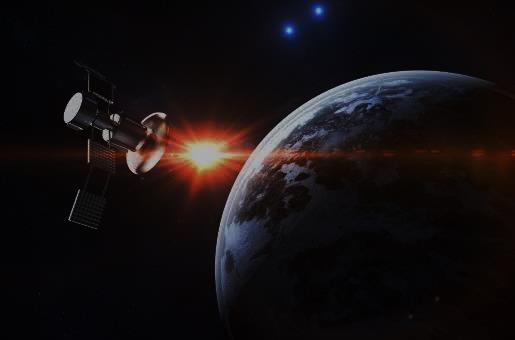 日時　令和元年12月13日（金）13：15~17：00場所　コラッセふくしま　401会議室　（福島市三河南町１番20）内容●講演　「宇宙ビジネスを牽引するIoT衛星とは何か(仮)」　　　和歌山大学　協働教育センター教授　秋山演亮　氏	　　●Q&A	　　●講師を交えたディスカッション参加費　無料申込先　福島県ハイテクプラザ　産学連携科　渡邊　まで　電話　024-959-1741　　FAX　024-959-1761e-mail  hightech-renkei@pref.fukushima.lg.jp―――――――――――――――――――――――――――――――――――宇宙ビジネスセミナー　参加申込書企業（団体）名所在地電話／FAX電話：FAX：e-mail（代表者）参加者名参加者名